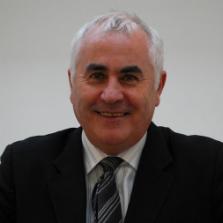 Glasgow Caledonian University is a registered Scottish charity number SC021474.
Copyright © GCU. All rights reserved.www.gcu.ac.uk